Gypsy Woman    Tuning one step down: DGCFAD  Next time you come around, let me know a little sooner 
Cast a spell on, cast a spell on me 
Cast a spell on, just cast a spell on me.... 
Gypsy woman gypsy woman gypsy woman....  Casts a spell on  
A7       E7    A7      E7
Yes she does, yes she does 

                E7                     A7
Well, you were out trying to turn the tide this morning 
   E7              A7 
Now mama don't you lie 
E7                  A7                   E7                 A7
And you knew it was in the moon and you knew it was in the sky 
E7    A7            E7    A7
Oh,          gypsy woman 
        E7  A7            E7     A7  
Tell me please,     gypsy woman 
E7               A7          E7               A7
Cast a spell on me, darlin', cast a spell on me, mama
E7               A7          E7       A7 E7        A7 E7        A7 E7       
cast a spell on me, darlin', oh,..................  gypsy woman 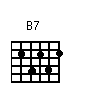 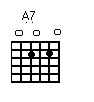 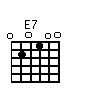 
E7                    A7             E7       
Well, everytime you twirl around the fire 
               A7                     E7       
Mama came in between the devil and the sky 
           A7               E7                  A7 E7            
And every time you look my way mama how you hypnotize
E7        A7     E7       A7   E7         A7     E7       
Tell me please, oh gypsy woman yeah, oh mama please yeah 
E7                A7                   E7               A7
Cast a spell on me, darlin', cast a spell on me, mama
E7               A7                E7             A7
Cast a spell on me,  that gypsy woman casts a spell on me

             B7 
But if you come runnin' with desire 
A7                                                E7       
Oh, gypsy woman knows how to get your blood on higher (No Chord) 
Well, I asked your daddy  and your papa wouldn't deny it 
Asked your mama Lord, she was quick to agree 
I didn't have to fight your brother and your sister still standin' in line 
Tell me please ah tell me gypsy gypsy gypsy gypsy 
gypsy gypsy gypsy gypsy gypsy gypsy gypsy gypsy woman 
How do you hypnotize me? Hypnotize... 
We're gonna go down to the river, walk in the water 
Lord we're gonna get all clean and then we're gonna do, yeah 
Gonna do exactly darlin' what you came and set your mind on 
You cast a spell on me, mama, cast a spell on me... 
G g g g gypsy woman, gypsy woman 

E7                           A7                 E7       
Well, you were out trying to turn the tide this morning etc....
